Вариант 11. Получить показательную форму записи комплексного числа 60+j*202. Получить алгебраическую форму записи комплексного числа 3. Найти сумму двух комплексных чисел 60+j*20, 40-j*104. Найти произведение двух комплексных чисел 60+j*20, 40-j*105. Найти деление двух комплексных чисел 60+j*20, 40-j*106. Рассчитать сопротивление конденсатора 100 мкФ для тока частотой 50 Гц7. Рассчитать сопротивление индуктивности 0,05 Гн для тока частотой 50 Гц8. Получить комплексное выражение переменного синусоидального тока 9. Построить вектор тока I3 и напряжения U110. Записать систему уравнений по законам Кирхгофа, методом контурных токов, узловых потенциалов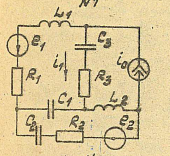 Вариант 21. Получить показательную форму записи комплексного числа 40+j*302. Получить алгебраическую форму записи комплексного числа 3. Найти сумму двух комплексных чисел 50+j*30, 40-j*104. Найти произведение двух комплексных чисел 50+j*30, 40-j*105. Найти деление двух комплексных чисел 50+j*30, 40-j*106. Рассчитать сопротивление конденсатора 120 мкФ для тока частотой 50 Гц7. Рассчитать сопротивление индуктивности 0,06 Гн для тока частотой 50 Гц8. Получить комплексное выражение переменного синусоидального тока 9. Построить вектор тока I3 и напряжения U110. Записать систему уравнений по законам Кирхгофа, методом контурных токов, узловых потенциалов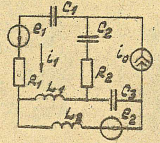 Вариант 31. Получить показательную форму записи комплексного числа 40+j*602. Получить алгебраическую форму записи комплексного числа 3. Найти сумму двух комплексных чисел 10+j*30, 40-j*304. Найти произведение двух комплексных чисел 10+j*30, 40-j*305. Найти деление двух комплексных чисел 10+j*30, 40-j*306. Рассчитать сопротивление конденсатора 110 мкФ для тока частотой 50 Гц7. Рассчитать сопротивление индуктивности 0,04 Гн для тока частотой 50 Гц8. Получить комплексное выражение переменного синусоидального тока 9. Построить вектор тока I3 и напряжения U110. Записать систему уравнений по законам Кирхгофа, методом контурных токов, узловых потенциалов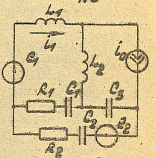 Вариант 41. Получить показательную форму записи комплексного числа 20+j*602. Получить алгебраическую форму записи комплексного числа 3. Найти сумму двух комплексных чисел 40+j*80, 20-j*304. Найти произведение двух комплексных чисел 40+j*80, 20-j*305. Найти деление двух комплексных чисел 40+j*80, 20-j*306. Рассчитать сопротивление конденсатора 90 мкФ для тока частотой 50 Гц7. Рассчитать сопротивление индуктивности 0,06 Гн для тока частотой 50 Гц8. Получить комплексное выражение переменного синусоидального тока 9. Построить вектор тока I3 и напряжения U110. Записать систему уравнений по законам Кирхгофа, методом контурных токов, узловых потенциалов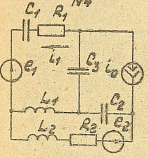 Вариант 51. Получить показательную форму записи комплексного числа 20+j*902. Получить алгебраическую форму записи комплексного числа 3. Найти сумму двух комплексных чисел 10+j*80, 50-j*304. Найти произведение двух комплексных чисел 10+j*80, 50-j*305. Найти деление двух комплексных чисел 10+j*80, 50-j*306. Рассчитать сопротивление конденсатора 160 мкФ для тока частотой 50 Гц7. Рассчитать сопротивление индуктивности 0,03 Гн для тока частотой 50 Гц8. Получить комплексное выражение переменного синусоидального тока 9. Построить вектор тока I3 и напряжения U110. Записать систему уравнений по законам Кирхгофа, методом контурных токов, узловых потенциалов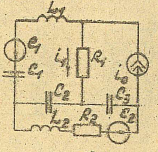 Вариант 61. Получить показательную форму записи комплексного числа 60+j*102. Получить алгебраическую форму записи комплексного числа 3. Найти сумму двух комплексных чисел 10-j*80, 30+j*404. Найти произведение двух комплексных чисел 10-j*80, 30+j*405. Найти деление двух комплексных чисел 10-j*80, 30+j*406. Рассчитать сопротивление конденсатора 180 мкФ для тока частотой 50 Гц7. Рассчитать сопротивление индуктивности 0,07 Гн для тока частотой 50 Гц8. Получить комплексное выражение переменного синусоидального тока 9. Построить вектор тока I3 и напряжения U110. Записать систему уравнений по законам Кирхгофа, методом контурных токов, узловых потенциалов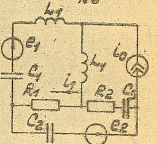 Вариант 71. Получить показательную форму записи комплексного числа 60+j*202. Получить алгебраическую форму записи комплексного числа 3. Найти сумму двух комплексных чисел 10-j*30, 30+j*804. Найти произведение двух комплексных чисел 10-j*30, 30+j*805. Найти деление двух комплексных чисел 10-j*30, 30+j*806. Рассчитать сопротивление конденсатора 160 мкФ для тока частотой 50 Гц7. Рассчитать сопротивление индуктивности 0,09 Гн для тока частотой 50 Гц8. Получить комплексное выражение переменного синусоидального тока 9. Построить вектор тока I3 и напряжения U110. Записать систему уравнений по законам Кирхгофа, методом контурных токов, узловых потенциалов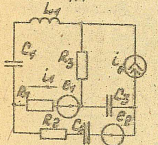 Вариант 81. Получить показательную форму записи комплексного числа 60-j*202. Получить алгебраическую форму записи комплексного числа 3. Найти сумму двух комплексных чисел -10+j*30, 30-j*804. Найти произведение двух комплексных чисел -10+j*30, 30-j*805. Найти деление двух комплексных чисел -10+j*30, 30-j*806. Рассчитать сопротивление конденсатора 50 мкФ для тока частотой 50 Гц7. Рассчитать сопротивление индуктивности 0,01 Гн для тока частотой 50 Гц8. Получить комплексное выражение переменного синусоидального тока 9. Построить вектор тока I3 и напряжения U110. Записать систему уравнений по законам Кирхгофа, методом контурных токов, узловых потенциалов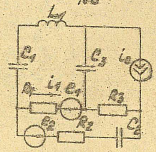 Вариант 91. Получить показательную форму записи комплексного числа 30-j*202. Получить алгебраическую форму записи комплексного числа 3. Найти сумму двух комплексных чисел -10+j*60, 30-j*504. Найти произведение двух комплексных чисел -10+j*60, 30-j*505. Найти деление двух комплексных чисел -10+j*60, 30-j*506. Рассчитать сопротивление конденсатора 40 мкФ для тока частотой 50 Гц7. Рассчитать сопротивление индуктивности 0,4 Гн для тока частотой 50 Гц8. Получить комплексное выражение переменного синусоидального тока 9. Построить вектор тока I3 и напряжения U110. Записать систему уравнений по законам Кирхгофа, методом контурных токов, узловых потенциалов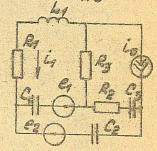 Вариант 101. Получить показательную форму записи комплексного числа 40-j*202. Получить алгебраическую форму записи комплексного числа 3. Найти сумму двух комплексных чисел -10+j*20, 30-j*604. Найти произведение двух комплексных чисел -10+j*20, 30-j*605. Найти деление двух комплексных чисел -10+j*20, 30-j*606. Рассчитать сопротивление конденсатора 140 мкФ для тока частотой 50 Гц7. Рассчитать сопротивление индуктивности 0,03 Гн для тока частотой 50 Гц8. Получить комплексное выражение переменного синусоидального тока 9. Построить вектор тока I3 и напряжения U110. Записать систему уравнений по законам Кирхгофа, методом контурных токов, узловых потенциаловВариант 111. Получить показательную форму записи комплексного числа 40+j*202. Получить алгебраическую форму записи комплексного числа 3. Найти сумму двух комплексных чисел 10-j*20, 70-j*604. Найти произведение двух комплексных чисел 10-j*20, 70-j*605. Найти деление двух комплексных чисел 10-j*20, 70-j*606. Рассчитать сопротивление конденсатора 190 мкФ для тока частотой 50 Гц7. Рассчитать сопротивление индуктивности 0,02 Гн для тока частотой 50 Гц8. Получить комплексное выражение переменного синусоидального тока 9. Построить вектор тока I3 и напряжения U110. Записать систему уравнений по законам Кирхгофа, методом контурных токов, узловых потенциалов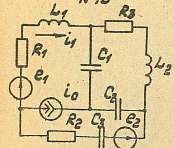 Вариант 121. Получить показательную форму записи комплексного числа 30+j*202. Получить алгебраическую форму записи комплексного числа 3. Найти сумму двух комплексных чисел 10-j*40, 20-j704. Найти произведение двух комплексных чисел 10-j*40, 20-j705. Найти деление двух комплексных чисел 10-j*40, 20-j706. Рассчитать сопротивление конденсатора 200 мкФ для тока частотой 50 Гц7. Рассчитать сопротивление индуктивности 0,08 Гн для тока частотой 50 Гц8. Получить комплексное выражение переменного синусоидального тока 9. Построить вектор тока I3 и напряжения U110. Записать систему уравнений по законам Кирхгофа, методом контурных токов, узловых потенциалов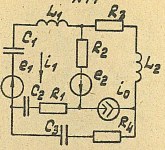 